Kla.TV Hits 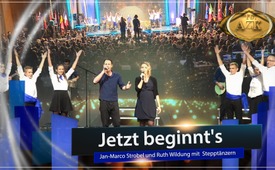 16. AZK: ♫ Jetzt beginnts ♫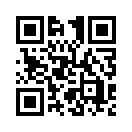 Im ständigen Kampf gegen die Unterdrückung der Gegenstimmen, fühlt man sich manch einer am Ende seiner Kraft. Jan-Marco Strobel, Ruth Wildung und ihre Band samt mitreißenden Stepptänzern erinnern mit ihrem Lied „Jetzt beginnt´s“ daran, dass wir nicht allein sind!Fake News und Gegenstimmen ausgelassen 
hierauf kannst du dich beim Mainstream verlassen
Globalstrategen steuern unser Verhalten 
ist nur Verschwörung – sagen diese Gestalten
denkst du mal anders  – dann bist du zu extrem
Chip unter die Haut – bald zahlst du ganz bequem 
oh große Freiheit –  ob wir uns wiedersehen? 
Wenn wir schweigen – wie weit werden sie gehen?  

Das kann nicht alles schon gewesen sein
sag es deinem Nachbar - wir sind nicht allein 
Auch wenn's scheint als ob das Böse gewinnt
wir sind nicht am Ende – jetzt beginnt's 

Alle sind am Ende mit Ihrer Kraft 
auch DU hast es selber nicht geschafft 
doch du weißt da gibt’s weit mehr
keine Last ist dir mehr zu schwer
Nenn es Gott, Allah oder Mutter Erde 
eine Matrix hilft, dass es besser werde 
Du löst dich aus der Starre – du sprengst die Ketten
hilfst den Verzagten –  kannst Leben retten

Das kann nicht alles schon gewesen sein
sag es deinem Nachbar - wir sind nicht allein 
Auch wenn's scheint als ob das Böse gewinnt 
wir sind nicht am Ende – jetzt beginnt's 

Das kann nicht alles schon gewesen sein
das Unrecht schreit zu Himmel  - wir sind nicht allein - Ja!
Auch wenn's scheint als ob das Böse gewinnt – Nein!
der Himmel ist mit uns – jetzt beginnt's 
jetzt beginnt's – wenn's keiner mehr glaubt – doch jetzt beginnt's
     
Wenn alles am Ende scheint dann stehst du auf  yeah 
dank deiner Ausdauer gibt’s nen guten Lauf hey
liegt jemand am Boden - dann hilfst du ihm auf yeah
zusammen gewinnen wir den Staffellauf hey 

Das kann nicht alles schon gewesen sein
sag es deinem Nachbar - wir sind nicht allein 
Auch wenn's scheint als ob das Böse gewinnt
wir sind nicht am Ende – jetzt beginnt's 

Das kann nicht alles schon gewesen sein
das Unrecht schreit zu Himmel  - wir sind nicht allein - Ja!
Auch wenn's scheint als ob das Böse gewinnt – Nein!
der Himmel ist mit uns – jetzt beginnt's 
jetzt beginnt's – wenn's keiner mehr glaubt – doch jetzt beginnt'svon jst.Quellen:https://www.anti-zensur.info/azk16/Das könnte Sie auch interessieren:#AZK16 - 16. AZK-Konferenz - www.kla.tv/AZK16

#Hits - Kla.TV-Hits - www.kla.tv/HitsKla.TV – Die anderen Nachrichten ... frei – unabhängig – unzensiert ...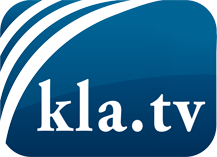 was die Medien nicht verschweigen sollten ...wenig Gehörtes vom Volk, für das Volk ...tägliche News ab 19:45 Uhr auf www.kla.tvDranbleiben lohnt sich!Kostenloses Abonnement mit wöchentlichen News per E-Mail erhalten Sie unter: www.kla.tv/aboSicherheitshinweis:Gegenstimmen werden leider immer weiter zensiert und unterdrückt. Solange wir nicht gemäß den Interessen und Ideologien der Systempresse berichten, müssen wir jederzeit damit rechnen, dass Vorwände gesucht werden, um Kla.TV zu sperren oder zu schaden.Vernetzen Sie sich darum heute noch internetunabhängig!
Klicken Sie hier: www.kla.tv/vernetzungLizenz:    Creative Commons-Lizenz mit Namensnennung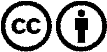 Verbreitung und Wiederaufbereitung ist mit Namensnennung erwünscht! Das Material darf jedoch nicht aus dem Kontext gerissen präsentiert werden. Mit öffentlichen Geldern (GEZ, Serafe, GIS, ...) finanzierte Institutionen ist die Verwendung ohne Rückfrage untersagt. Verstöße können strafrechtlich verfolgt werden.